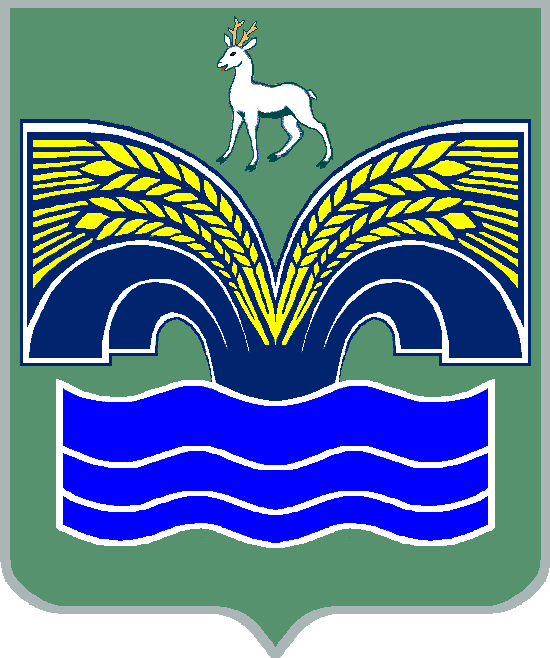 АДМИНИСТРАЦИЯСЕЛЬСКОГО ПОСЕЛЕНИЯ КРАСНЫЙ ЯРМУНИЦИПАЛЬНОГО РАЙОНА КРАСНОЯРСКИЙСАМАРСКОЙ ОБЛАСТИПОСТАНОВЛЕНИЕот  « 26 »  июня 2019 года № 130Об утверждении отчета об исполнении  бюджета сельского поселения Красный Яр муниципального района Красноярский Самарской области за    1 квартал 2019 года            В соответствии с ч.5 ст.264.2 Бюджетного кодекса Российской Федерации, ч.6 ст.52 Федерального закона от 06.10.2003г. №131-ФЗ «Об общих принципах организации местного самоуправления в Российской Федерации», ч.4 ст.76 Устава сельского поселения Красный Яр, ПОСТАНОВЛЯЮ:1. Утвердить прилагаемый отчёт об исполнении бюджета сельского поселения Красный Яр муниципального района Красноярский  Самарской области за 1 квартал 2019 года.2. Направить отчёт об исполнении бюджета сельского поселения Красный Яр муниципального района Красноярский  Самарской области за 
1 квартал 2019  года  в  Собрание представителей сельского поселения Красный Яр муниципального района Красноярский  Самарской области и в бюджетно-экономическую комиссию Собрания представителей сельского поселения Красный Яр муниципального района Красноярский  Самарской области.          3.Опубликовать настоящее постановление в газете «Красноярский вестник» и разместить на официальном сайте администрации сельского поселения Красный Яр муниципального района Красноярский Самарской области в сети «Интернет» http://www.kryarposelenie.ru.4. Настоящее  постановление  вступает  в силу со дня его официального опубликования.Глава сельского поселения Красный Яр 				муниципального района КрасноярскийСамарской области                                                                        А.Г. БушовИсп. М.А.Родионова 8( 84657) 2-15-22УТВЕРЖДЕНПостановлением администрации сельского поселения Красный Яр от  26.06.2019г.  № 130Отчёт об исполнении бюджета сельского поселения Красный Яр муниципального района Красноярский  Самарской области за 1 квартал 2019 года	                                                                                                                                          Таблица 1Объем поступлений доходов по основным источникам сельского поселения Красный Яр на 1  квартал 2019 годТаблица 2Ведомственная структура расходов  бюджета поселения на  1 квартал 2019 год.Таблица 3Источники внутреннего финансирования дефицита местного бюджета на 1 квартал 2019 годКод бюджетной классификацииНаименование доходаПлан на 2018год (тыс.руб.)Исполнение  за 1 полугодие 2018                          года(тыс.руб.)000 100 00000 00 0000 000Налоговые и неналоговые доходы59 349,312 787,5000 101 00000 00 0000 000Налоги на прибыль, доходы21 500,005 003,0000 101 02000 01 0000 110Налог на доходы физических лиц21 500,005 003,0000 103 00000 00 0000 000Налоги на товары (работы,услуги),реализуемые на территории Российской Федерации7 247,31 932,1000 103 02200 01 0000 110Акцизы по подакцизным товарам (продуктам), производимым на территории Российской Федерации7 247,31 932, 1000 103 02230 01 0000 110Доходы от уплаты акцизов на дизельное топливо, подлежащие распределению между  бюджетами субъектов Российской Федерации и местными бюджетами с учетом дифференцированных нормативов отчислений  в местные бюджеты2 716,0848,8000 103 02240 01 000 110Доходы от уплаты акцизов на моторные масла для дизельных и (или) карбюраторных (инжекторных) двигателей, подлежащие распределению между  бюджетами субъектов Российской Федерации и местными бюджетами с учетом установленных дифференцированных нормативов отчислений  в местные бюджеты        19,05,9000 103 02250 01 0000 110Доходы от уплаты акцизов на автомобильный бензин, подлежащие распределению между  бюджетами субъектов Российской Федерации и местными бюджетами с учетом дифференцированных нормативов отчислений  в местные бюджеты4 880,01 244,4000 103 02260 01 0000 110Доходы от уплаты акцизов на прямогонный бензин, подлежащие распределению между бюджетами субъектов Российской Федерации и местными бюджетами с учетом установленных дифференцированных нормативов отчислений в местные бюджеты-367,7-167,0 000 105 00000 00 0000 000Налоги на совокупный доход27,011,0000 105 03000 01 0000 000Единый сельскохозяйственный налог27,011,0000 106 00000 00 0000 000Налоги на имущество29 500,05 551,2000 106 01000 00 0000 110Налог на имущество физических лиц3 500,03 51,2000 106 06000 00 0000 110Земельный налог26 000,05 200,0000 111 00000 00 0000 000Доходы от использования имущества, находящегося в государственной и муниципальной собственности725,0148,6000 111 05035 10 0000 120Доходы от сдачи в аренду имущества, находящегося в оперативном управлении органов управления сельских поселений и созданных ими учреждений (за исключением имущества муниципальных бюджетных и автономных учреждений)725,0- 26,0000 111 05075 10 0000120Доходы от сдачи в аренду имущества, составляющего казну сельских поселений (за исключением земельных участков) 0174,6000 113 00000 00 0000 000Доходы от оказания платных  услуг (работ) и компенсации  затрат государства350,0119,2000 113 01000 00 0000 130Доходы от оказания платных услуг (работ)350,0119,2000 117 00000 00 0000 000Прочие неналоговые доходы022,4000 117 05000 00 0000 180Прочие неналоговые доходы022,4000 200 00000 00 0000 000Безвозмездные поступления5 443,71 397,4000 202 00000 00 0000 000Безвозмездные поступления от других бюджетов бюджетной системы Российской Федерации3 443,7510,5000 202 10000 00 0000 150Дотации бюджетам бюджетной системы Российской Федерации310,777,7000 202 20000 00 0000 150Субсидии бюджетам субъектов Российской Федерации (межбюджетные субсидии)3 133,0432,8000 202 2999 91 00000 151Прочие субсидии бюджетам сельских поселений3 133,0432,8000 207 05020 10 0000 150Поступления от денежных пожертвований, предоставляемых физическими лицами получателям средств бюджетов сельских поселений2000,0886,9Всего доходов:64 793,014 184,9КодНаименование главного распорядителя средств бюджета поселенияРазделПодразделЦелевая статья расходовВид расходовПлан на год (тыс.руб.)Исполнение за 1 полуго-дие(тыс. руб.)364Администрация сельского поселения Красный Яр муниципального района  Красноярский Самарской области64 793,113 393,1364Общегосударственные вопросы0114 684,32 754,9364Функционирование высшего должностного лица субъекта Российской Федерации и муниципального образования0102955,0107,7364Непрограммные направления расходов бюджета поселения01029800000000955,0107,7364Расходы на выплаты персоналу государственных муниципальных)  органов01029800000000120955,0107,7364Функционирование Правительства Российской Федерации, высших исполнительных органов государственной власти субъектов Российской Федерации, местных администраций010412 831,22 647,2364Непрограммные направления расходов бюджета поселения0104980000000012 831,22 647,2364Расходы на выплаты персоналу государственных (муниципальных) органов010498000000001207 863,61 132,3364Иные закупки товаров, работ и услуг для обеспечения государственных (муниципальных нужд) 010498000000002404 583,11 475,7364Иные межбюджетные трансферты0104980000000054084,50,0364Уплата налогов, сборов и иных платежей01049800000000850300,039,2364Обеспечение деятельности финансовых, налоговых и таможенных органов и органов финансового (финансово-бюджетного) надзора0106354,20,0364Непрограммные направления расходов бюджета поселения01069800000000354,20,0364Иные межбюджетные трансферты01069800000000540354,20,0364Резервные фонды011150,00,0364Непрограммные направления расходов бюджета поселения0111980000000050,00,0364Резервные средства0111980000000087050,00,0364Другие общегосударственные вопросы0113493,9 0,0364Непрограммные направления расходов бюджета поселения0113 9800000000493,9 0,0364Иные межбюджетные трансферты01139800000000540493,9 0,0364Национальная безопасность и правоохранительная деятельность03310,09,7364Обеспечение пожарной безопасности031050,00,0364Непрограммные направления расходов бюджета поселения0310980000000050,00,0364Иные закупки товаров, работ и услуг для обеспечения государственных (муниципальных нужд) 0310980000000024050,00,0364Другие вопросы в области национальной безопасности и правоохранительной деятельности0314260,09,7364Непрограммные направления расходов бюджетов  поселений МР Красноярский0314 9800000000260,09,7364Иные закупки товаров, работ и услуг для обеспечения государственных (муниципальных нужд)03149800000000240260,09,7364Иные межбюджетные трансферты03149800000000540250,00,0364Национальная экономика047 348,31 834,4364Сельское хозяйство и рыболовство0405101,00,0364Непрограммные направления расходов бюджетов поселений МР Красноярский04059800000000101,00,0364Субсидии юридическим лицам (кроме некоммерческих организаций), индивидуальным предпринимателям, физическим лицам04059800000000810101,00,0364Дорожное хозяйство (дорожные фонды)04097 247,31 834,4364Расходы на выплаты персоналу казенных учреждений040901000000001101 550,0348,8364Иные закупки товаров, работ и услуг для обеспечения государственных (муниципальных нужд)040901000000002405 697,31 485,6364Жилищно-коммунальное хозяйство0527 979,75 790,7364Жилищное хозяйство0501160,033,0364Непрограммные направления расходов бюджета поселения05019800000000850160,033,0364Благоустройство050310 299,63 540,5364Непрограммные направления расходов бюджета поселения0503980000000010 299,63 540,5364Иные закупки товаров, работ и услуг для муниципальных нужд (уличное освещение)050398000000002409 299,63 540,5364Иные межбюджетные трансферты05039800000000  5401 000,00,0364Другие вопросы в области жилищно-коммунального хозяйства050517 520,12 217,2364Непрограммные направления расходов бюджета поселения0505980000000017 520,12 217,2364Расходы на выплаты персоналу казенных учреждений0505980000000011012 300,01 493,1364Иные закупки товаров, работ и услуг для обеспечения государственных (муниципальных нужд)050598000000002405 000,1578,3364Уплата налогов, сборов и иных платежей05059800000000850220,0145,8364Охрана окружающей среды06500,00,0364Непрограммные направления расходов бюджетов поселений МР Красноярский06059800000000500,00,0364Иные закупки товаров, работ и услуг для обеспечения государственных (муниципальных нужд)06059800000000240500,00,0364Образование07300,0102,9364Молодежная политика и оздоровление детей0707300,0102,9364Непрограммные направления расходов бюджетов поселений МР Красноярский07   079800000000300,0102,9364Иные закупки товаров, работ и услуг для обеспечения государственных (муниципальных нужд) 07079800000000240300,0102,9364Культура, кинематография0813 235,82 805,1364Культура080113 038,82 805,1364Расходы на выплаты персоналу казенных учреждений080198000000001104 846,01 204,0364Иные закупки товаров, работ и услуг для обеспечения государственных (муниципальных нужд)080198000000002405060,81 581,9364Уплата налогов, сборов и иных платежей08019800000000850100,019,2364Расходы бюджетов поселений  за счет стимулирующих субсидий, связанные с компенсацией  расходов на повышение заработной платы  работников отдельных отраслей бюджетной сферы 080198000S00201103032,00,0364Другие вопросы в области культуры, кинематографии0804197,00,0364Непрограммные направления расходов бюджета поселения08049800000000197,00,0364Иные закупки товаров, работ и услуг для обеспечения государственных (муниципальных нужд)08049800000000240197,00,0364Социальная политика10185,030,7364Пенсионное обеспечение1001185,030,7364Непрограммные направления расходов бюджета поселения10019800000000185,030,7364Публичные нормативные социальные выплаты гражданам10019800000000310185,030,7364Физическая культура и спорт11250,064,7364Массовый спорт1102250,064,7364Непрограммные направления расходов бюджета поселения11029800000000250,064,7364Иные закупки товаров, работ и услуг для обеспечения государственных (муниципальных нужд) 11029800000000240250,064,7Итого:64 793,113 393,1Код администратораКод источника финансированияНаименование кода группы, подгруппы, статьи, вида источника финансирования дефицита бюджета, кода классификации операций сектора  муниципального управления, относящихся к источникам финансирования дефицита местного бюджетаПлан на год (тыс.руб.)Исполнение  за 1 полуго-дие (тыс.руб.)36401000000000000000Источники  финансирования дефицита бюджета0-791,736401050000000000000Изменение остатков средств на счетах по учету средств бюджета0-791,736401050000000000500Увеличение остатков средств бюджета-64 793,1-14 188,936401050200000000500Увеличение прочих остатков средств бюджета-64 793,1-14 188,936401050201000000510Увеличение прочих остатков денежных средств бюджета-64 793,1-14 188,936401050201100000510Увеличение прочих остатков денежных средств бюджетов поселений-64 793,1-14 188,936401050000000000600Уменьшение остатков средств бюджета63 793,113 397,236401050200000000600Уменьшение прочих остатков средств бюджета64 793,113 397,236401050201000000610Уменьшение прочих остатков денежных средств бюджетов64 793,113 397,236401050201100000610Уменьшение прочих остатков денежных средств  бюджетов поселений64 793,113 397,2